ПРАВИТЕЛЬСТВО РЕСПУБЛИКИ ТЫВА
ПОСТАНОВЛЕНИЕТЫВА РЕСПУБЛИКАНЫӉ ЧАЗАА
ДОКТААЛот 22 декабря 2022 г. № 733-рг. КызылОб утверждении состава коллегии Министерства образования Республики ТываВ соответствии со статьей 12 Конституционного закона Республики Тыва от     31 декабря 2003 г. № 95 ВХ-I «О Правительстве Республики Тыва», постановлениями Правительства Республики Тыва от 6 апреля 2022 г. № 173 «Об утверждении Положения о коллегии Министерства образования Республики Тыва и ее состава»:1. Утвердить прилагаемый состав коллегии Министерства образования Республики Тыва:2. Разместить настоящее распоряжение на официальном сайте Республики Тыва в информационно-телекоммуникационной сети «Интернет».    Заместитель Председателя Правительства Республики Тыва						           Е. Хардикова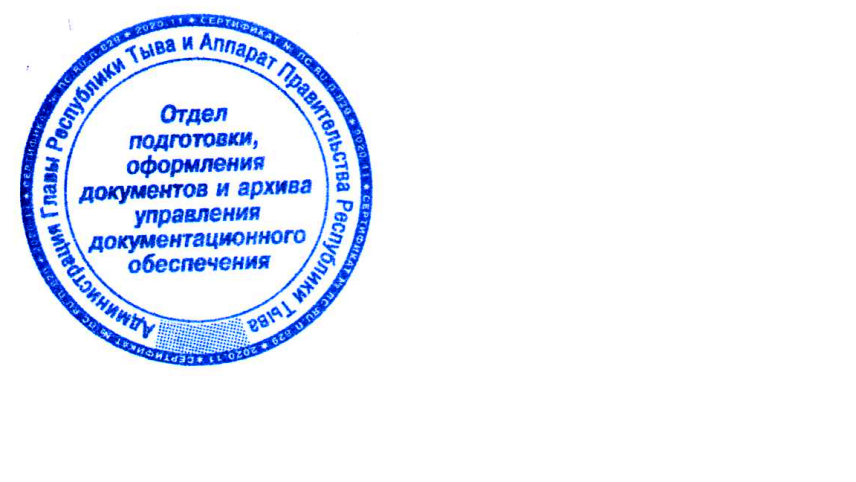 Утвержденраспоряжением ПравительстваРеспублики Тываот 22 декабря 2022 г. № 733-рС О С Т А В коллегии Министерства образования Республики Тыва_____________Биче-оол И.Н.–и.о. министра образования Республики Тыва, председатель;Соян О.Н.–первый заместитель министра образования Республики Тыва, заместитель председателя;Сандан И.Д.–начальник отдела организационного и документационного обеспечения и контроля Министерства образования Республики Тыва, секретарь;Дамба-Хуурак А.П.–председатель Общественной палаты Республики Тыва (по согласованию);Кара-Сал Л.Ы.–член ассоциации «Совет муниципальных образований Республики Тыва» (по согласованию);Куулар Л.Ш.–начальник департамента по образованию мэрии г. Кызыла (по согласованию);Кыргыс М.К.–председатель тувинского регионального отделения общественной организации «Союз женщин России» (по согласованию);Монгуш А.К.–депутат Верховного Хурала (парламента) Республики Тыва (по согласованию);Монгуш Е.Д.–проректор по научной работе ФГБОУ ВО «Тувинский государственный университет» (по согласованию);Монгуш С.Р.–министр спорта Республики Тыва;Наксыл Х.М.–заместитель министра образования Республики Тыва;Овсянников Е.Ю.–заместитель министра образования Республики Тыва;Ондар О.В.–заместитель министра здравоохранения Республики Тыва;Ондар У-К.С. –начальник федерального государственного казенного общеобразовательного учреждения «Кызылское президентское кадетское училище» (по согласованию);Ооржак Л.С.–заместитель министра образования Республики Тыва;Охемчик Н.О.–председатель Регионального отделения профсоюза работников образования и науки Российской Федерации по Республике Тыва (по согласованию);Очур О.Д.–директор ГБПОУ Республики Тыва «Тувинский сельскохозяйственный техникум»;Сандан Р.Н.–председатель общественной организации «Союз ученых Республики Тыва «Эртем» (по согласованию);Сандан Э.Ф.–министр труда и социальной политики Республики Тыва;Хертек С.С.–и.о. первого заместителя министра культуры Республики Тыва;Чижиков А.С.–первый заместитель министра строительства Республики Тыва